2019 INDOOR EUROPEAN CHAMPIONSHIPSSAMSUN – TURKEYTeam Managers Meeting will take place at the Samsun Sheraton Hotel, Kızılırmak Meeting Room on 19 February 2023, Sunday at 11:30hrsAll Team Managers are requested to attend this meeting.Teams without Team Manager are advised to send one of their athletes to the meetingPlease read this document upon receipt and BRING it with you to the Team Managers MeetingVersion 1.1 – 07.02.2023Dear Team Managers,On behalf of the Organizing Committee, I would like to wish you a warm welcome to Samsun, 2023 European Indoor Championships.I wish all the teams’ good luck and success.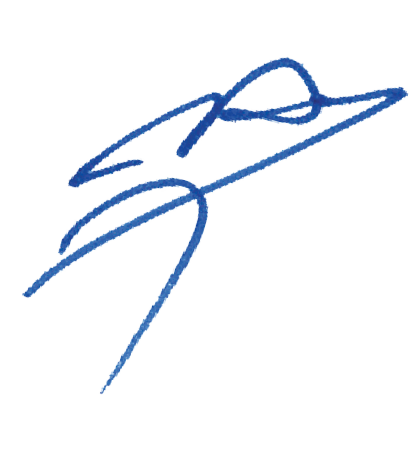 Mr. Hüsnü KOCAOĞLUChairman of the Organising CommitteeAgenda of the Team Managers MeetingRoll call of all attending nations (TD)Introduction of Officials & Opening of the Meeting (WAE TD)Welcome & Introduction of the panel by WAE TDIntroduction of the panel, WAE TDWelcome speech by the President of the Organizing CommitteeIntroduction of Officials (TD)Organizing Committee (OC) members, by the Chairman of the OCTournament Judges Commission, by the Chairman of JudgesDirector of Shooting, by the Chairman of JudgesJury of Appeal, by WAE TDTechnical Aspects of the competition (WAE TD + Chairman of Judges)3.1. Number of participants per category3.2. Competition programme (attached)3.3. Practice – Training – Programme attached3.4. Equipment Inspection3.4.1. Athletes (back) Numbers3.5. Qualification Round & Information on scoring3.6. Individual Elimination Round3.6.1. Recurve3.6.2. Compound3.7. Team Elimination Round3.7.1. Recurve Team3.7.2. Compound Team3.8. Individual Finals Round & Team Finals Round3.9. Appeal Procedure (Form attached)Technical Matters (WAE TD + Chairman of Judges)4.1. Timing Control system4.2. Results system4.3. Rules that apply in this eventLogistics Aspects (OC)5.1. Transportation: Venue, Airport etc.5.2. Meals, during the qualification, practice, finals…Protocol and Ceremonies6.1. Medal CeremoniesMedical Services (Medical Representative)7.1. Medical services7.2. Physiotherapy services7.3. EmergenciesDoping Control (Medical Representative)8.1. Doping Control8.2. Alcohol TestDress RegulationOther Matters of Importance10.1. Environment10.2. Water10.3. Non-Smoking10.4. Mixed Zone and Press Conference10.5. Internet AccessQuestions from Teams ManagersClosing (WAE TD)Important Telephone NumbersCompetition ManagementAlper AYTACOGLU				00 90 533 632 35 25Hotel and AccommodationSirer AYDIN					00 90 533 515 25 33Serdar KESEN				00 90 531 992 13 53Medical Care	Dr. Mehmet Ejder SÖZEN			00 90 505 535 15 52Technical Requirements & Field ManagerFatih BOZLAR				00 90 544 428 50 71Press OfficerCumhur YAVAŞ				00 90 532 252 25 48World Archery Europe Technical DelegateHakan ÇAKIROĞLU				00 90 532 422 51 00Tournament Judge Commission ChairmanKlaus LYKKEBEAK				Director of ShootingNiko YLIPELKONENWorld Archery Europe JudgesRobert POTTS		Mariagrazia PINNA	Zascha SCHOONEWILLE   Metka VODUSEK		Csaba TOTH		Danielle FINSTEIN Kryzsztof MARKIEWICZ	Susan RICHARDS	Per Christian STENSGAARD Francisco Gimenez HERNANDEZNational JudgesOrhan SENTURK			Alper GULER			Serdar OZDEMIR	Soner YUCEER			Muharrem CAKMAKWAE Results & Technology TeamMatteo PISANI				00 39 348 221 45 45			Accreditation & Live TV Özal AKSU					00 90 532 522 20 20Points to clarify3) Technical Aspects of the competition (TD + Chairman of Judges)3.1. Number of Participants per categoryNumber of Member Associations: 283.2. Competition ProgrammeThe latest competition programme will be provided 1 week prior to official practice on the World Archer Europe website. Any official competition schedule will have indicated the version number and the date/hour it was printed. Latest version of the Competition Schedule at the moment of writing the Team Managers Booklet is V1.03.3. PracticeTraining range is available from 17 February 202317 February – 22 February	09:00 – 11:30hrs and 14:00 – 17:30hrsOfficial Practice 09:00hrs – 11:00hrs for RM + RW + CU21M + CU21W14:00hrs – 16:00hrs for CM + CW + RU21M + RU21W16:30hrs – 18:30hrs for All Barebow CategoriesQualification Round Practice3 ends of 90 seconds practice on the Field of Play for qualification to immediate follow once the field is resetNon-competing athletes can use the practice field, just near the Field of Play. Practice range will be equipped by separated timing routines without sound signal.The transportation will be available for non-competing athletes to the practice range from official event hotels3.4. Equipment InspectionSunday 19 February, during the official practice.Located to the right of the field (behind the show range)Teams will be announced in (English) alphabetical order by the DOSAll teams are to wear their team uniform and have their valid accreditationSpare equipment must also be brought for inspectionTeam Managers are to check the details of their athletes such as, name, date of birth are correct beforehand.Inform the Judge if details are not correct and Judge will inform World Archery Europe Results Team.Instructions to use the tablet scoring system will be carried out if requested.The passports/the id cards and the date of births will be the checked during the accreditation for U21 Categories.3.4.1. Athlete (back) NumbersAthlete numbers will be issued on the day of qualification round (with the score cards) during the practice.Athlete numbers must be worn on the quiver or thigh, facing the waiting line while shooting3.5. Qualification Round and Information on Scoring	Recurve - 	20 February 2023, MondayMorning Session - All Senior Categories			Afternoon Session - All U21 Categories				4 athletes per target in AB – CD Format				18m Round (60 arrows)	Compound - 	20 February 2023, Monday			Morning Session – All U21 Categories			Afternoon Session – All Senior Categories				4 athletes per target In AB – CD Format				18m Round (60 arrows)	Barebow - 	20 February 2023, Monday			Evening Session – All Categories				4 athletes per target In AB – CD Format				18m Round (60 arrows)Electronic Score Terminals (PDA) for each target will be given by volunteers when athletes will go to the target.Assistance will be given in the FoP if requested by the WAE Result Team on site.3.6. Individual Elimination1/16 and 1/8 Elimination Rounds for all categories will take place on 21 February 2023, Tuesday.1/4 and ½ Elimination Rounds for all categories will take place on 22 February 2023, Wednesday at afternoon sessionByes are permitted. In case of a bye, athletes might be allowed to shoot on their own target, provided the competition schedule and space on the FoP allows. If the competition schedule allows, no score will be recorded or displayed and athletes shooting their bye must respect the DOS timing and signals of the competition. Recurve athletes are permitted to shoot 3 sets of practice and compound athletes are permitted to shoot 5 ends of practice for their bye.Target faces will NOT be change after practice arrows. Please instruct your athletes to mark all arrow holes during practice.Matches will start as soon as the field is ready.Matches at the start of each session will begin on time. Proceeding matches will follow up on the immediate completion of prior match.Individual elimination rounds will start at the 1/16 elimination stage (32 athletes, in each category or less, depending on entries)There will be no alternate shooting for until bronze and gold final.3.6.1. Recurve EliminationThe set system will be used for all individual matches. Individual and Team matches will consist of the best of 5 sets, (3 arrows per set) and the winner is the athlete to reach a minimum 6 set point first. Team matches will consist of the best of 4 sets (6 arrows per team). The team that reaches minimum of 5 set points first will win match. All matches, up to and including the semi-finals, will be simultaneously on the qualification range for the individual and team events.3.6.2. Compound EliminationMatches for all compound events will use the cumulative scoring, consisting of 5 ends of 3 arrows. All matches, up to and including semi-finals, will be shot simultaneously on the qualification range for the individual and team events.3.7. Team Elimination RoundNo alternating shootingByes permitted from 1/4, teams will be allowed to shoot on their allocated target, but no score will be recorded or displayed.3.7.1. Recurve Team22 February 2023, Wednesday 1/8 elimination phaseUp to 4 sets of 6 arrows, 2 arrows per athlete (18m, set system)3.7.2. Compound Team22 February 2023, Wednesday 1/4 eliminations phase4 ends of 6 arrows, 2 arrows per athlete (18m, cumulative scoring)There will be no championship title on CW and CU21W due to less than 4 team participation.3.7.3. Barebow Team22 February 2023, Wednesday 1/4 elimination phaseUp to 4 sets of 6 arrows, 2 arrows per athlete (18m, set system)There will be no championship title on BU21M and BU21W due to less than 4 team participation.3.8. Individual and Team Medal MatchesAll the Team and Individual Medal Matches for U21 Categories will take place on 23 February 2023, Thursday09:00hrs – 12:30hrs 	All U21 Team Medal Matches14:00hrs – 18:00hrs	All U21 Individual Medal MatchesAll the Team and Individual Medal Matches for Senior Categories will take place on 24 February 2023, Friday09:00hrs – 13:00hrs	All Senior Team Medal Matches14:00hrs – 18:00hrs	All Senior Individual Medal MatchesFinals will take place at same venue as qualification and elimination roundsPractice range will be open for all finalists only during the 23 February 2023, Thursday and 24 February 2023, Friday.3.9. Appeal Procedure (Form Attached)In case of Appeal, the Appeal Form should be given to Chairman of Judges or his deputy.To proceed with an appeal, a deposit 50 Euros should be given to the WAE TD or Chairman of Judges for appeal to be valid.If the Appeal is upheld by the Jury of Appeal, the fee will be returned. In the case of the Appeal being rejected, the fee will not be returned.4) Technical Matters (TD + Chairman of Judges)4.1. Timing Control SystemThe local timing system will be used for timing and scoreboards.4.2. Results SystemQualification Round – scoring will be completed by athletes. One athlete record, on the official paper-based score sheet, the scores of all other athletes on that target. At the same time, another athlete, on that same target, will enter all the scores of the athletes on that target into the scoring tablet. The other athletes should verify that all scores are written and entered correctly.Scorecards MUST be signed by both athlete and the scorer, have all the total mathematically correct with the 10s and 9s count fully completed. Any scorecards where the 10s and 9s count are not completed a “0” will be given for the total of 10s and 9s count for that athlete. Any scorecards not signed or the score total is missing will result in disqualification.Elimination Round – scoring will be completed by athletes. One athlete/team records the arrow values of both athletes/teams on the paper score sheet. While at the same time, the other athlete/team inputs the arrow values into the scoring tablet. Both athletes/teams should verify that all scores are written and entered correctly before returning to shooting line.At the end of the match, the scorecard must be fully completed and signed by the athletes (or agent/judge in the case of finals) involved in the match.Scoring tablets will be used during the Qualification and Elimination Rounds, but not in the Finals. Mr. Matteo PISANI (WA Results & Technology Manager) is responsible for the results of the event.IMPORTANT NOTE: There will be internet access on the official hotels and FoP. Because of this any information or results won’t be distributed as printed. There will be no pigeon boxes on the field. All the information’s will be shared on official result page or www.archeryeurope.org web page.4.3. Rules that apply in this eventRules for Indoor and WA official interpretations.We will use Recurve Target Faces for all Recurve Divisions, Compound Target Faces for all Compound Divisions and Barebow Target Faces for all Barebow Divisions.5) Logistic Aspects (OC)5.1. TransportationDaily transport information and schedules will be published on official result (www.ianseo.net) page and notice boards at all the official event hotels.5.2. Meals during the eventMeals will be served at the hotel restaurants according to the schedule below:Breakfast		07:00 – 10:00hrsLunch 			12:00 – 14:00hrsDinner			19:00 – 21:00hrs6) Protocol and Ceremonies6.1. Medal CeremoniesAward ceremonies will take place after each gold final matchAll athletes involved in the ceremonies are requested to be ready at the FoP during the related gold final match for each division and categories.7) Medical Related Issues (Medical Representative)7.1. Medical ServicesFirst Aid services will be available during the training days 17 - 18 February 2023. Ambulance and First Aid services will be available from 19 February to 24 February 2023 in the Samsun Archery Centre.A doctor and a nurse are available on site for any emergency7.2. Physiotherapy ServicesThere will be Physiotherapy room on the venue and all teams are allowed to use with their physiotherapist.7.3. EmergenciesIn case of emergencies in official hotels, please inform that contact person in each hotel or Mr. Sirer AYDIN (Mobile: 00 90 533 515 25 33) who is managing medical care operations.8) Clean Sport 8.1. Anti-Doping ControlAnti-Doping control will follow World Archery Europe rules.Athletes should bring their passports and/or accreditation cards to the anti-doping control station if selected for a test.8.2. Alcohol TestAthletes and officials should also be available for random alcohol testing during the competition, following World Archery Europe Rules.9) Dress RegulationAthletes, officials and staff should wear the appropriate clothing having the correct appearance when on the field during the competition. Open-toed shoes or camouflage clothing, accessories or archery equipment are not permitted.Athletes, team officials and technicians should wear their national team uniforms and sport shoes having the same appearance as per the division, following World Archery Europe rules.We would like to remind all teams that athlete names and country names or codes are mandatory on the back of their national team uniform shirts for athletes participating in World Archery Europe Championships.10) Other Matters of Importance (WAE TD + OC)10.1. Environment Team Managers, please instruct your team members to use litter bins located on the competition, practice ranges and common areas.10.2. Water In an effort to aid the environment, water will be distributed using the familiar World Archery Europe bottle deposit system.1 bottle of water will be given to all accredited persons at the water stations located around the FoP and Practice range.A new bottle of water will only be issued by the return of the empty bottle. If the empty bottle has been lost, please contact the OC at the Information desk.10.3. Non-SmokingThis is a non-smoking event.Smoking is forbidden inside public buildings and all competition and training areas. This is also included electronic cigarettes, refer to book 3, Art.12.8.10.4. Mixed Zone and Press ConferencesInterviews will take place at the Mixed Zone and athletes will be requested to pass through the mixed zone to speak with media.10.5. Internet AccessInternet access will be free of charge in the rooms and lobby of official hotels.All other hotels expenses including laundry and minibar, etc... will be covered by the participants themselves.A closed network infosystem will be available at the qualification venue for live results.11. Questions from Team Managers12. Closure (TD)ClosureCompetition Venue: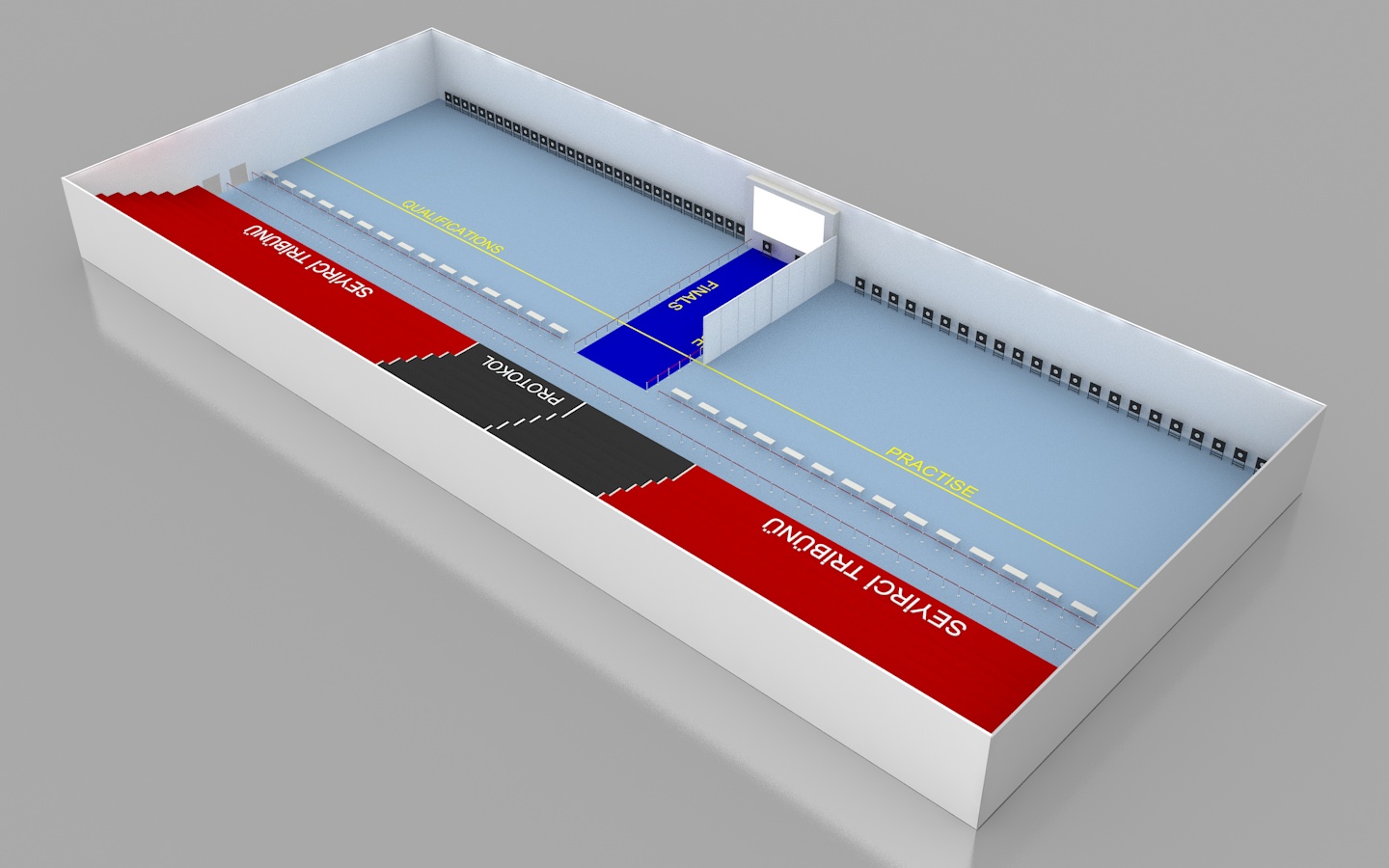 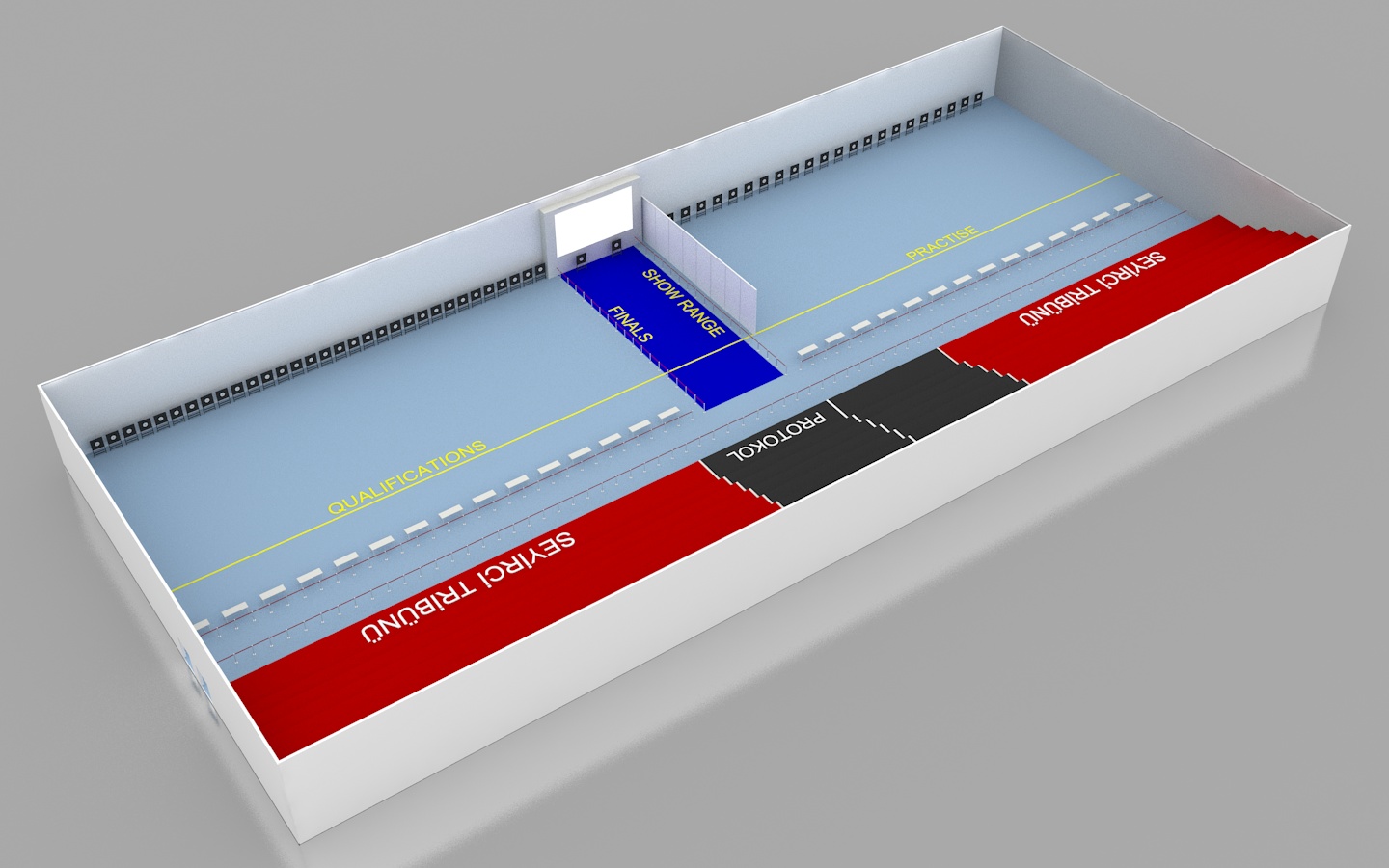 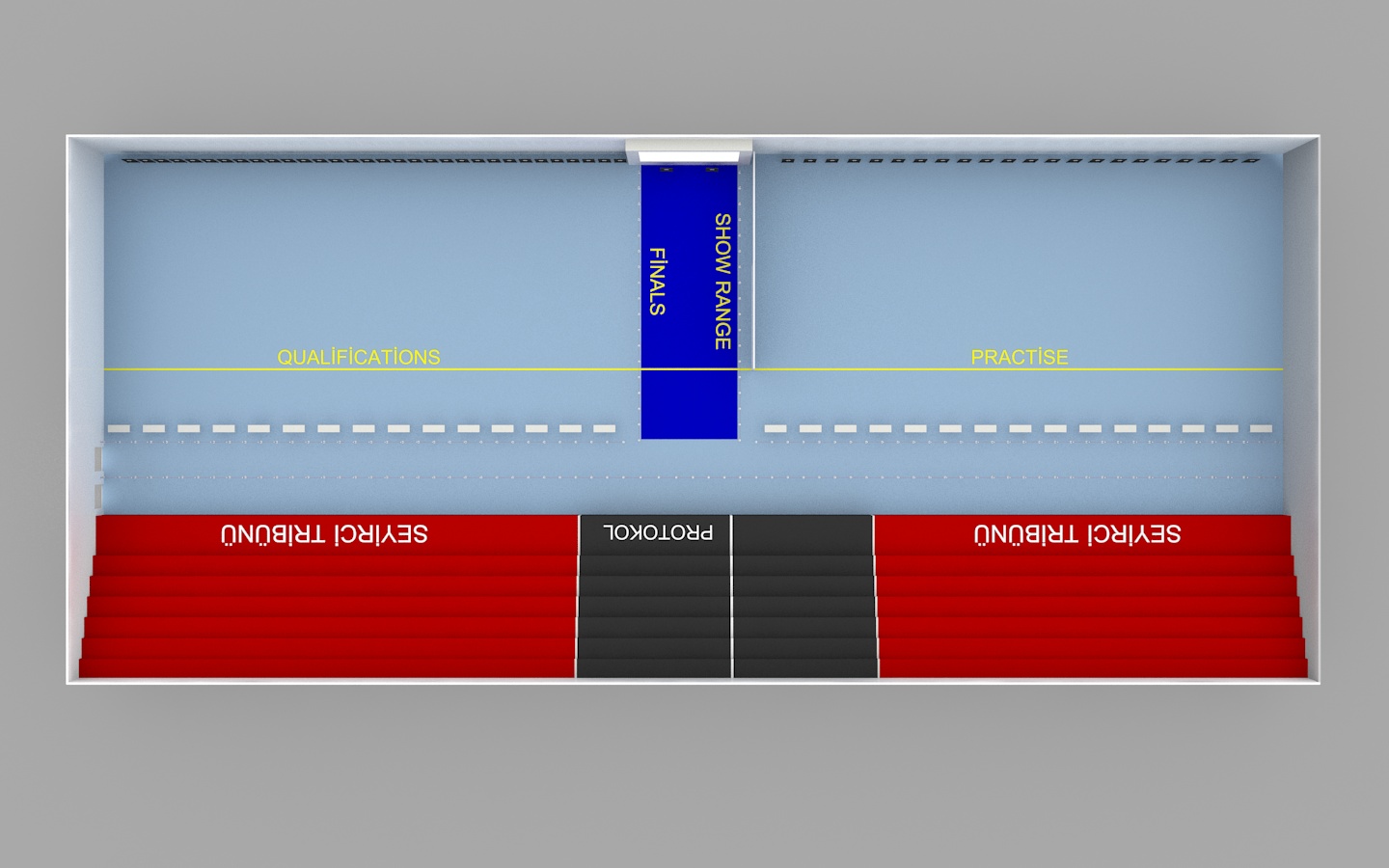 Top things to do in Samsun;According the TripAdvisor, these are the top things to do in Samsun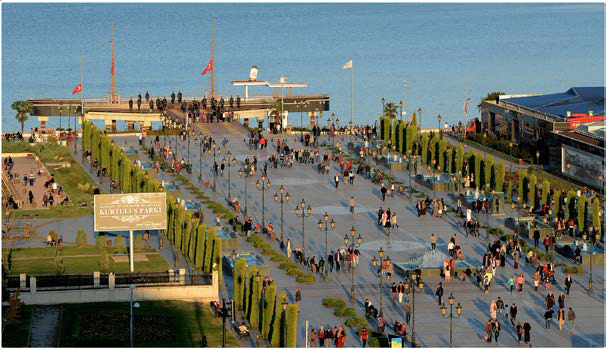 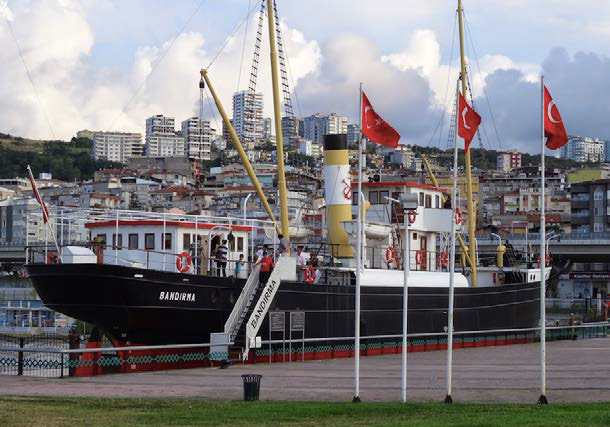 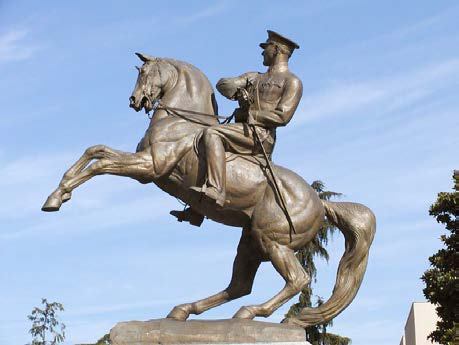 Recurve MenIndividual41 (1/16)Team11 (1/8)Recurve WomenIndividual26 (1/16)Team7 (1/4)Recurve U21 MenIndividual 28 (1/16)Team6 (1/4)Recurve U21 WomenIndividual24 (1/16)Team5 (1/4)Compound MenIndividual 29 (1/16)Team7 (1/4)Compound WomenIndividual18 (1/16)Team3 (No Title)Compound U21 MenIndividual20 (1/16)Team5 (1/4)Compound U21 WomenIndividual18 (1/16)Team3 (No Title)Barebow MenIndividual21 (1/16)Team4 (1/2)Barebow WomenIndividual19 (1/16)Team5 (1/4)Barebow U21 MenIndividual12 (1/8)Team3 (No Title)Barebow U21 WomenIndividual 12 (1/8)Team3 (No Title)